Null Commandos A 3-D side scrolling shooter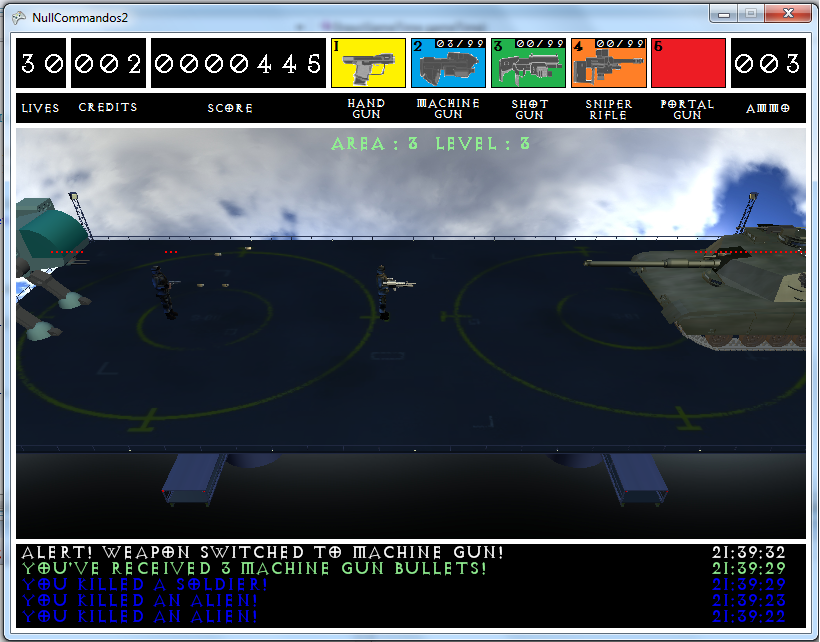 Created by:Michael RojasGeoff SmithRonnie HoutDylan MillerRoss WangTable of ContentsGame Overview__________________________________________________________________3Introduction_____ __________________________________________________________3Features___________________________________________________________________3Game Play_______________________________________________________________________3Mechanics_________________________________________________________________3Inventory__________________________________________________________________3Characters_________________________________________________________________4Player Controls __________________________________________________________________4Player 1___________________________________________________________________4Player 2___________________________________________________________________5Arhcitecture______________________________________________________________________5Input Framework___________________________________________________________5State Framework____________________________________________________________6Level Framework________________________________________________________________8 World Elements_____________________________________________________________8Spatial Elements ____________________________________________________________8Dynamic Elements __________________________________________________________8Credits__________________________________________________________________________8Creators __________________________________________________________________8Sounds_________ __________________________________________________________8Music___________ _________________________________________________________8Models_________ __________________________________________________________93rd Party Tools _____________________________________________________________91.0) Overview1.1) Introduction: What is Null Commandos?Null Commandos will be a 3-D side scrolling shooter game created in XNA by this group. The design of the game is modeled after classic side-scrolling shooters such as Contra or Metal Slug, with some added improvements.1.2) FeaturesOur game will take the basic idea of side-scrolling shooters of old and add to these ideas some new approaches:A 3-Dimensional environment allowing for a richer game experienceAn inventory system to allow different weapons to be used at different times (no more being forced to use a weapon when picked up initially)A Level Editor tool to allow creation of new and unique stagesA Developer’s Console for stage and game manipulation, mainly for debugging and testing, but sometimes just for fun2.0) Game Play2.1) Mechanics:The gameplay will be simple: get to the end of the level and defeat boss without dying a set number of times, and destroying all enemies in your way to the end of the level. The player will be able to run, shoot, and jump, along with being able to choose between an inventory of weapons, allowing for a unique strategy to the game. The game is set up in a ‘wave’ format, which means each level is broken down into a number of stages (or waves), in which the player must defeat a set number of enemies before moving on the next wave. The player is given 30 lives and 2 extra credits (each worth 10 lives) at the outset of the game, and each time the player is hit by a bullet or enemy, the player loses a life.2.2) Inventory:There are 4 available guns for use by the player: Hand Gun, Machine Gun, Shotgun, And the Sniper Rifle. Each gun is available from the start, but only the Hand Gun ill have any ammo; the other 3 guns will all have empty ammo stashes. Ammo for the other guns can be picked up by killing certain enemies, which will add the ammo to the proper gun’s inventory, and thus allow the player to now use the gun. The Machine Gun, Shotgun, and Sniper Rifle all have an ammo capacity of 99 bullets, while the Hand Gun has an infinite amount of ammo. Guns can be switched by using the X button on the Xbox controller, or the 1 through 4 keys on the keyboard. The weapon inventory is as such:Hand Gun (default gun): single shot, low damage, low fire rate 
Machine Gun:  3 bullet burst shot, low/mid damage, high fire rate 
Shotgun: 2 bullets per shot parallel to each other, mid damage, mid fire 
rate 
Sniper Rifle: single shot, high damage, low fire rate, piercing 
effect 2.3) Characters:Main Character (Player 1): The Nameless HeroMain Character (Player 2): The Other Nameless HeroEnemies:3.0) Player Control3.1) Player 1Keyboard:Run – Left/ Right arrow KeysJump – Up arrow, L/R CtrlShoot – SpaceSwitch Weapons – 1,2,3,4 keysPause – Escape, DeleteXbox:Run – Left Thumbstick/D-PadJump – AShoot – Right TriggerSwitch Weapons – XPause – Start Button3.2) Player 2 (If necessary)Keyboard:Run – A,SJump – WShoot – Left ShiftSwitch Weapons – QPause – Escape, DeleteXbox:Run – Left Thumbstick/D-PadJump – AShoot – Right TriggerSwitch Weapons – XPause – Start Button4.0) Architecture4.1) Input FrameworkThe input system is built around the idea of “input paradigms”—that is, it is built around the idea that, at any point in the operation of the game (usually corresponding on a per-state basis), there is a specific set of control inputs, tied intimately with the function of the state. That set of control inputs and functions, the input paradigm, is used to design input adapter classes that decode the appropriate control inputs into the appropriate functionality.Example input paradigms are listed below:Press Any – a “press any key/button” continuationMenu – navigation of form-like GUI systemsTerminal – navigation of console-like interface systemsGame Play – controls during basic game playThere are two distinct forms of input paradigm: event-based and state-based. The XNA framework by default uses a state-based control framework. Examples of event-based paradigms are Menu and Terminal paradigms. An example of a state-based paradigm is Game Play. Some paradigms, such as the Press Any paradigm, could arguably be event-based but are implemented as state-based due to their extreme simplicity.Event-based adapters tend to require instantiation and contain internal state information, while state-based adapters tend to be utility classes with static functions that return state structures.4.2) State FrameworkThe game state framework is a variant of a state machine that places states on a state stack and is capable of running more than one state at once. States are placed on the stack from the bottom up (although ordering may be explicitly specified for some special effects). States are both processed and later rendered from the bottom up. Only the topmost state receives input (as dictated by the input controller adapters).State IndexThe states of the game are given below: Loading – load all anticipated resources, based on an XML scriptMain Menu – display the entry-point menu for top-level game optionsOptions – display game configuration menuGame Play – execute the game playFade Transition – graphically fade between two game statesPause – allow for pausing a game in progressTransition Diagram: Arrows indicate fade transitions between states5.0) Level FrameworkThe level system is a paged world model. Data are deserialized from an XML script into an intermediate data object. The level system then uses the data to page in world segments as needed by the game.5.1) World ElementsWorld elements are objects that interact with and are visible in the world. Basic world elements have the attribute of position and can be drawn. Specific world element subclasses add functionality to world elements.5.2) Spatial ElementsSpatial Elements are objects that have physics-based properties, and are listed in Octrees, which keep track of location and collisions (ICollideable objects). Each spatial object has a bounding box and bounding sphere for collision detection and resolving.5.3) Dynamic ElementsDynamic elements are moving, active objects in the game, like Characters and bullets. Dynamic objects are controlled by physics and collision rules, which are defined by Spatial element rules. A dynamic object has specifications for movement, location, acceleration, and any forces acting on it.6.0) Credits6.1) CreatorsMichael Rojas – Guns, Console, DocumentationGeoff Smith – Level Design, AI, Webmaster, MenusRonnie Hout – SoundsDylan Miller – Models,  Animations, TexturesRoss Wang – Game State Control, Sounds, Installer6.2) Sounds		Sound Effects found at http://www.a1freesoundeffects.com/weapons.html6.3) Music		“Attack From Outer Space” – 2DPolygon, Newgrounds.com		“LCD” (Loading Music)  – Created by Ross Wang6.4) Models		Models were obtained from Turbosquid.comSoldiersMechsTankGuns6.5) 3rd Party Tools		Audacity		XACT		3DS Max		XNA Console + IronPython		Gimp		PaintSibelius 5Enemy NameRegular GruntGrunt CommanderEnemy vehiclesFinal BossActionsFast enemies that will swarm and run straight at you, fearlesslyArmed soldiers who will keep their distance while shooting at youArmored Mech walkers that will assault you from long rangeA heavily armored enemy Tank accompanied by mechs and foot soldiersHealth2359